POTVRDA O ČLANSTVU U UDRUZI UZGAJATELJA MALIH ŽIVOTINJA (ČLANICA HSUUMŽ)ČLANAZbora sudaca Hrvatskog saveza udruga uzgajatelja malih životinja, na temelju Pravilnika o uvjetima stjecanja zvanja sudaca izložbenih ocjenjivanja, članak 2.:Popunjava Sudac:POTVRDA ČLANSTVA U UDRUZIPopunjava odgovorna osoba Udruge:Popunjeni obrazac, zajedno s Privolom/Izjavom o zaštiti osobnih podataka poslati najkasnije do 31.07.2018. na adresu:Hrvatski savez udruga uzgajatelja malih životinjaMatije Gupca 4531540 Donji MiholjacMolimo da tražene podatke i dokumente shvatite ozbiljno i dostavite na vrijeme!HRVATSKI SAVEZ UDRUGA UZGAJATELJA MALIH ŽIVOTINJAADRESA:  M. Gupca 45, 31540 Donji MiholjacŽIRO RAČUN BROJ:  HR3824120091134001312OIB: 87157447539KONTAKT TELEFONI: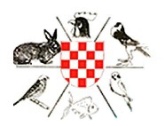 PREDSJEDNIK, ŽELJKO  ŠEREPAC:  098/9111-759TAJNIK, VLADIMIR PAVIN:              098/412-906BLAGAJNIK, DRAŽEN BILIČIĆ:        091-798-9869IME:PREZIME:ADRESA:PUNI NAZIV MATIČNE UDRUGE:IME, PREZIME  I POTPIS ODGOVORNE OSOBE:PEČAT MATIČNE UDRUGE: